Taxes Applicable under GST Regime for Petroleum OperationNote (GST Regime): In case of direct import of Goods by Company, customs clearance in India and payment of applicable customs duty/IGST to tax authorities will be responsibility of the Company. Overseas Contractor shall only charge basic price on its invoice.  In case II above, Company to ensure evaluating FTA benefits, if any.Annexure 1: GST Notifications prescribing rates for supply of goods for petroleum operations.Withholding Tax (WHT) Annexure A and BList of countries with which India has concluded DTAAs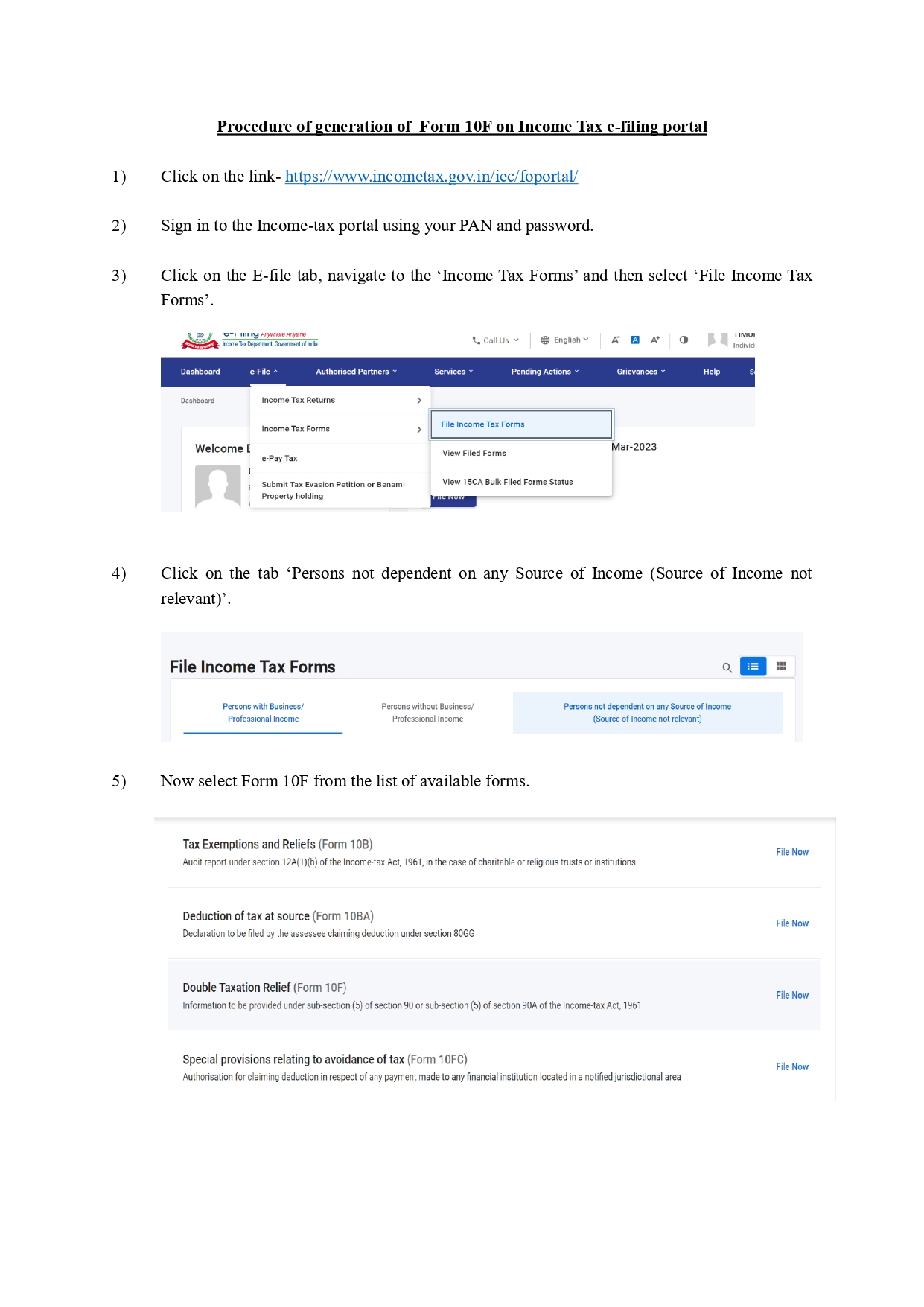 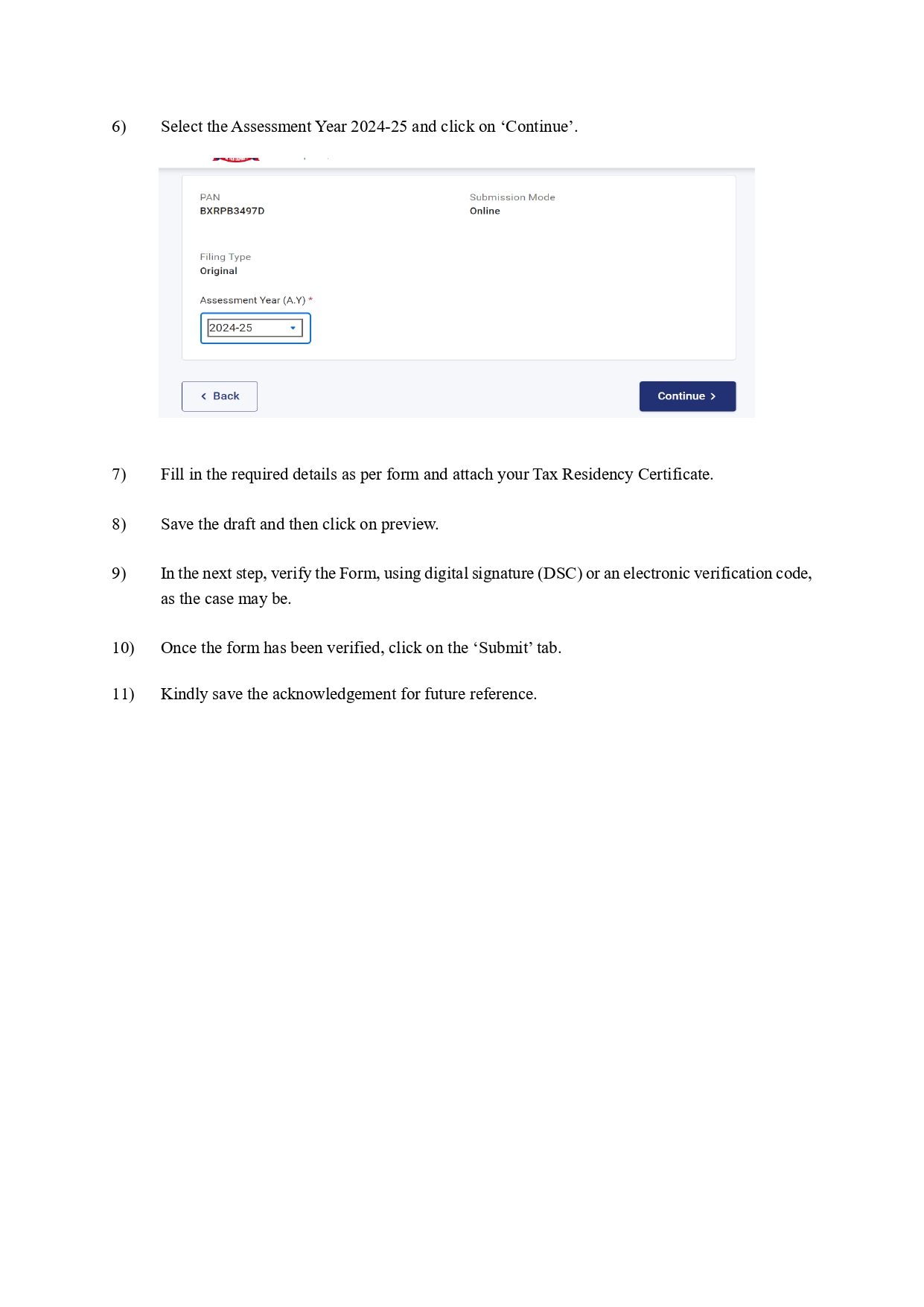 Incidence / Nature of taxesTax RateRelevant NotificationRemarksImport of Goods by Company Import of Goods by Company Import of Goods by Company Import of Goods by Company Case I: Goods are covered under list 33 of the custom notificationBCD/ SWS on Goods + IGST on Goods Exempt+12%0r rate applicable as per HSN,Whichever is lowera.	As per custom notification no. 50/2017- customs dated 30 Jun 2017 (sl. no. 404, condition 48, list 33) and 02/2022 - customs dated 01.02.2022 and 40/2022-customs dated 13.07.2022b.	Considering provisions as on date1. IGST will be paid by Company on import of such goods. 2. Exemption Certificate to be issued by Company. 3. Contractor will assist for necessary documentation as per provisions of Contract.Case I: Goods are covered under list 33 of the custom notificationBCD/ SWS on Goods + IGST on Goods Exempt+12%0r rate applicable as per HSN,Whichever is lowera.	As per custom notification no. 50/2017- customs dated 30 Jun 2017 (sl. no. 404, condition 48, list 33) and 02/2022 - customs dated 01.02.2022 and 40/2022-customs dated 13.07.2022b.	Considering provisions as on date1. IGST will be paid by Company on import of such goods. 2. Exemption Certificate to be issued by Company. 3. Contractor will assist for necessary documentation as per provisions of Contract.Case I: Goods are covered under list 33 of the custom notificationBCD/ SWS on Goods + IGST on Goods Exempt+12%0r rate applicable as per HSN,Whichever is lowera.	As per custom notification no. 50/2017- customs dated 30 Jun 2017 (sl. no. 404, condition 48, list 33) and 02/2022 - customs dated 01.02.2022 and 40/2022-customs dated 13.07.2022b.	Considering provisions as on date1. IGST will be paid by Company on import of such goods. 2. Exemption Certificate to be issued by Company. 3. Contractor will assist for necessary documentation as per provisions of Contract.Case I: Goods are covered under list 33 of the custom notificationBCD/ SWS on Goods + IGST on Goods Exempt+12%0r rate applicable as per HSN,Whichever is lowera.	As per custom notification no. 50/2017- customs dated 30 Jun 2017 (sl. no. 404, condition 48, list 33) and 02/2022 - customs dated 01.02.2022 and 40/2022-customs dated 13.07.2022b.	Considering provisions as on date1. IGST will be paid by Company on import of such goods. 2. Exemption Certificate to be issued by Company. 3. Contractor will assist for necessary documentation as per provisions of Contract.Case II: Goods are not covered under list 33 of the custom notificationBCD on Goods+ SWSIGST on Goods As per applicable HSN+10% of BCD+As per applicable HSNIn case the goods are not covered under revised list 33 of custom notification (as stated above), the goods shall be subject to full customs duty.BCD shall be paid by the company using scrips.Case II: Goods are not covered under list 33 of the custom notificationBCD on Goods+ SWSIGST on Goods As per applicable HSN+10% of BCD+As per applicable HSNIn case the goods are not covered under revised list 33 of custom notification (as stated above), the goods shall be subject to full customs duty.BCD shall be paid by the company using scrips.Case II: Goods are not covered under list 33 of the custom notificationBCD on Goods+ SWSIGST on Goods As per applicable HSN+10% of BCD+As per applicable HSNIn case the goods are not covered under revised list 33 of custom notification (as stated above), the goods shall be subject to full customs duty.BCD shall be paid by the company using scrips.Case II: Goods are not covered under list 33 of the custom notificationBCD on Goods+ SWSIGST on Goods As per applicable HSN+10% of BCD+As per applicable HSNIn case the goods are not covered under revised list 33 of custom notification (as stated above), the goods shall be subject to full customs duty.BCD shall be paid by the company using scrips.Nature of transactionApplicable GSTRate of taxNotification ReferenceFile Ref.Import into IndiaIGST12%As per custom notification no. 50/2017- customs dated 30 Jun 2017 (sl. no. 404, condition 48, list 33) and 02/2022 - customs dated 01.02.2022 and 40/2022-customs dated 13.07.2022 (Please refer to Item No. 404). ParticularsAPPLICABILITYPermanent Establishment in IndiaWhere the bidder has a Permanent Establishment in India, WHT will be as per the withholding certificate issued by the tax authorities. Documents required will be as under:WHT Order from Tax Authorities in IndiaPAN NO Permanent Establishment in India Following 2 scenarios are possible:Bidder is from Tax treaty jurisdictionWhere bidder is from a tax treaty jurisdiction (list of countries with which India has concluded DTAAs enclosed as Annexure A), WHT rate will be nil where the Bidder does not have any PE in India. Benefit of nil rate is subject to the availability of following mandatory documents:-  No PE Declaration- Tax Residency certificate- Online Form 10F (process of filing the form is enclosed Annexure B) - PANBidder is from non-tax treaty jurisdictionWhere bidder is not from a tax treaty jurisdiction (example Argentina, Bermuda, Bahrain), supply transaction is taxable in India under domestic laws. Accordingly, WHT rate will be as per the withholding certificate issued by the tax authorities. Mandatory documents required will be as under:- PAN - Lower withholding certificate issued by the tax authoritiesNO Permanent Establishment in India The TDS/Withholding tax so deducted will be in Bidder’s account only.AlbaniaIsraelQatarArmeniaItalyRomaniaAustraliaJapanRussian FederationAustriaJordanSaudi ArabiaBangladeshKazakhstanSerbiaBelarusKenyaSingaporeBelgiumKoreaSlovak RepublicBhutanKuwaitSloveniaBotswanaKyrgyzstanSouth AfricaBrazilLatviaSpainBulgariaLibyaSri LankaCanadaLithuaniaSudanChina, People's Republic ofLuxembourgSwedenColombiaMacedoniaSwitzerlandCroatiaMalaysiaSyriaCyprusMaltaTajikistanCzech RepublicMauritiusTanzaniaDenmarkMexicoThailandEgyptMongoliaTrinidad and TobagoEstoniaMontenegroTurkeyEthiopiaMoroccoTurkmenistanFijiMozambiqueUgandaFinlandMyanmarUkraineFranceNamibiaUnited Arab EmiratesGeorgiaNepalUnited KingdomGermanyNetherlandsUnited StatesGreeceNew ZealandUruguayHong KongNorwayUzbekistanHungaryOmanVietnamIcelandPhilippinesZambiaIndonesiaPolandIrelandPortugal